Vánoční  nadílka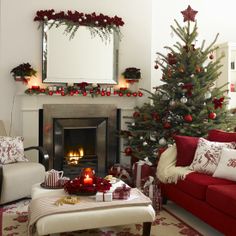 17.12.2014Byla to nadílka jaksepatří. Sešlo se na ní 110 dětí a 10 dospělých.Nechyběly na ní písně a koledy v podání kytarového kroužku                           pod vedením p. vychovatelky Čadkové a pěveckého sboru.                             Sváteční atmosféru dotvářel i ozdobený stromek a spousta dárků.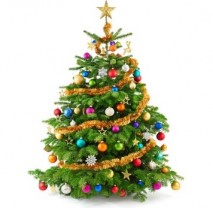 Průvodního slova se ujala p. vychovatelka Kaftanová.Popřála dětem veselé a hlavně bohaté Vánoce a rozdala dárečky                        pro všechny družiny.Zvědavost dětí, co asi v dárcích bude, byla obrovská.                                           „Ježíšku, děkujem“ tento sborový dík za dárky se nesl                                       naší družinou.  Dárek skrýval stavebnici lego, se kterou                                       si děti velice rády hrají a ještě plno dalších her.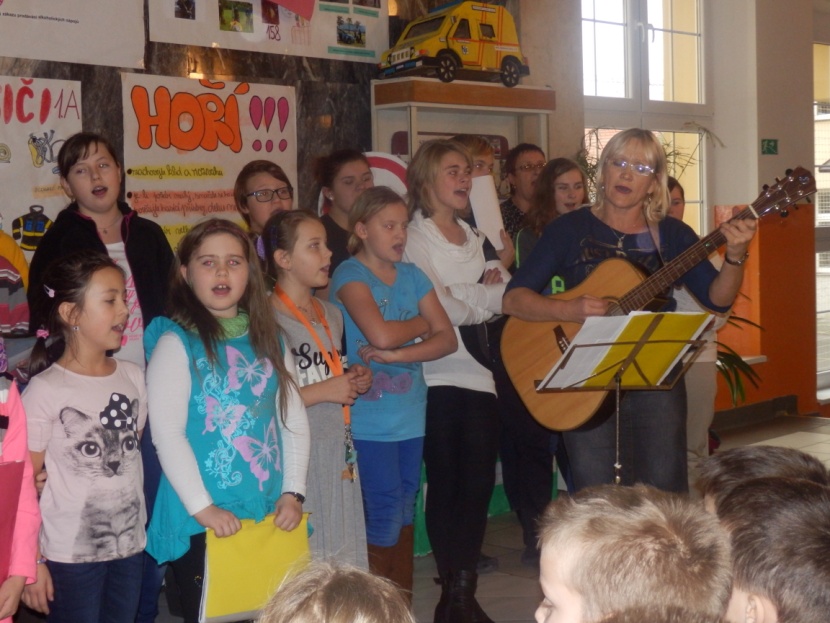 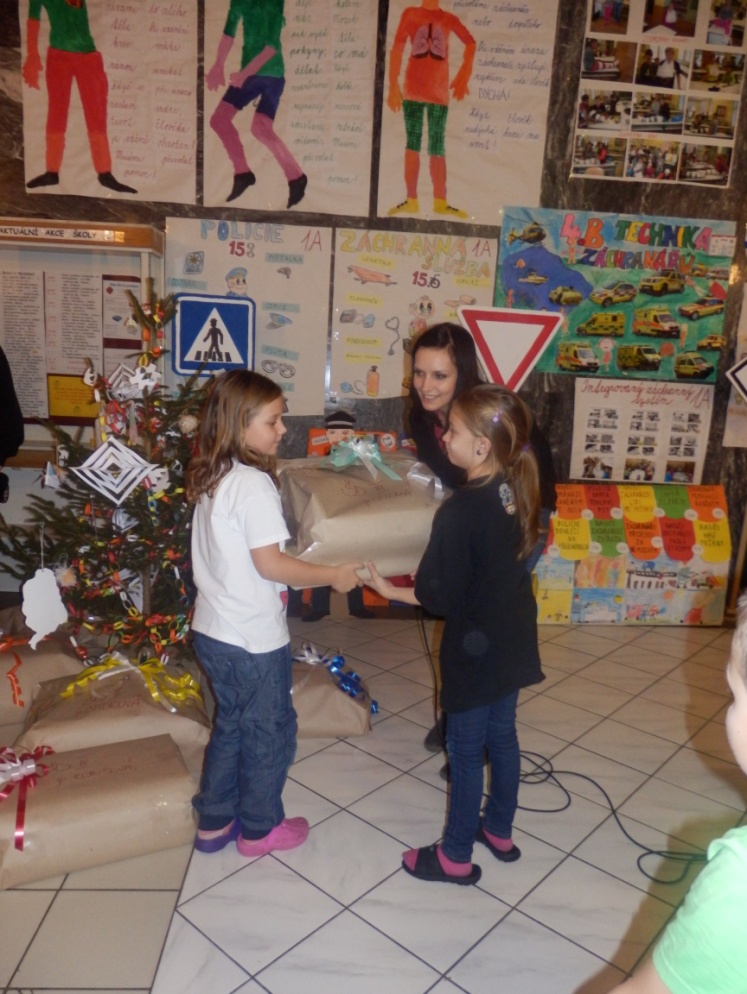 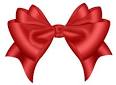                                                                         Tak šťastné a veselé!                                                                                                Zpracovala: Dana Pilná